Протокол № 337заседания ПравленияСаморегулируемой организации аудиторовАССОЦИАЦИЯ «СОДРУЖЕСТВО» (СРО ААС)г. Москва 			                             			                          04 декабря 2017 г.Голосовали:Члены Правления СРО ААС:Ананьев И.В., Голенко В.С., Горячева О.В., Гузов Ю.Н., Желтяков Д.В., Жуков С.П., Задубровская А.В., Кобозева Н.В., Константинова И.Г., Кромин А.Ю., Кузнецов А.П., Лимаренко Д.Н., Малофеева Н.А., Мелентьева В.И., Михайлович Т.Н., Носова О.А., Рукин В.В., Рыбенко Г.А., Селезнев А.В., Симакова М.Ю., Старовойтова Е.В., Сухова И.А., Сюткина М.Г., Чая В.Т., Чепик Н.А., Черкасова Н.В., Шеремет А.Д., Щепотьев А.В.Итого в голосовании на заседании Правления СРО ААС приняло участие 28 из 47 человек, что составляет 60% голосов, кворум для принятия решений имеется.Форма заседания Правления СРО ААС – заочная.Документы, содержащие сведения о голосовании членов Правления СРО ААС, принимались до 04 декабря 2017 года.ПОВЕСТКА ДНЯ:О приеме в члены СРО ААС.О смене статуса члена СРО ААС.О восстановлении членства в СРО ААС.Об отмене применения меры дисциплинарного воздействия.О приостановлении членства в СРО ААС.Об отложении рассмотрения заявления прекращения членства в СРО ААС.О прекращении членства в СРО ААС.Об аннулировании квалификационного аттестата и прекращении членства в СРО ААС.О внесении изменений в нормативные документы СРО ААС.Об утверждении Положения о наградах СРО ААС и состава Комитета по наградам СРО ААС.Решили: утвердить повестку дня заседания Правления СРО ААС.Решение принято единогласноПо первому вопросуО приеме в члены СРО ААСРешили:1.1. Принять в члены СРО ААС 9 аудиторов;1.2. Принять в члены СРО ААС 2 аудиторские организации.Решение принято единогласноПо второму вопросуО смене статуса члена СРО ААСРешили:2.1. Сменить статус члена СРО ААС со статуса ИП на статус аудитора 1 аудитору.Решение принято единогласноПо третьему вопросуО восстановлении членства в СРО ААС Решили:3.1. Восстановить членство в СРО ААС в связи с истечением срока приостановления членства по Предписанию Управления Федерального казначейства по Краснодарскому краю 1 аудиторской организации:3.2. Восстановить членство в СРО ААС с 06.12.2017 года в связи с истечением срока приостановления членства по Предписанию Управления Федерального казначейства по Ростовской области 1 аудиторской организации.Решение принято единогласноПо четвертому вопросуОб отмене применения меры дисциплинарного воздействияРешили:4.1. Отменить меру дисциплинарного воздействия «рекомендация о приостановлении членства в СРО ААС» в связи с выходом по заявлению 1 аудиторской организации.Решение принято единогласноПо пятому вопросуО приостановлении членства в СРО ААС Решили:5.1. Приостановить членство в СРО ААС на срок до устранения нарушения, но не более 180 календарных дней, по рекомендации ДК СРО ААС в связи нарушением требования к членству (несоблюдение требования о численности аудиторов, являющихся работниками аудиторской организации) 3 аудиторских организаций;5.2. Приостановить членство в СРО ААС на срок до устранения нарушения, но не более 180 календарных дней, по рекомендации ДК СРО ААС в связи нарушением требований к членству (несоблюдение требования о доле уставного (складочного) капитала АО, принадлежащей аудиторам и (или) АО) 1 аудиторской организации;5.3. Приостановить членство в СРО ААС на срок до устранения нарушения, но не более 180 календарных дней, по рекомендации ДК СРО ААС в связи нарушением требований к членству (несоблюдение требования о численности аудиторов, являющихся работниками АО; несоблюдение требования о доле уставного (складочного) капитала АО, принадлежащей аудиторам и (или) АО; несоблюдение требования о том, что лицо, являющееся единоличным исполнительным органом АО должно быть аудитором) 1 аудиторской организации.Решение принято единогласноПо шестому вопросуОб отложении рассмотрения заявления прекращения членства в СРО ААС Решили:6.1. Отложить рассмотрение заявления о прекращении членства в СРО ААС на основании п.10.4.2. Положения о членстве СРО ААС 1 аудиторской организации.Решение принято единогласноПо седьмому вопросуО прекращении членства в СРО ААСРешили:7.1. Прекратить членство в СРО ААС на основании поданного заявления 2 аудиторских организаций.Решение принято единогласноПо восьмому вопросуОб аннулировании квалификационного аттестата и прекращении членства в СРО ААС  Решили:8.1. Аннулировать квалификационный аттестат аудитора в связи с несоблюдением требования о прохождении обучения в 2016 году и прекратить членство в СРО ААС по рекомендации ДК СРО ААС 1 аудитора.Решение принято единогласноПо девятому вопросуО внесении изменений в нормативные документы СРО ААС   Решили:9.1. Утвердить Положение о членстве СРО ААС в новой редакции согласно приложению № 1.Решение принято большинством голосов По десятому вопросуОб утверждении Положения о наградах СРО ААС и состава Комитета по наградам СРО ААСРешили:10.1. Утвердить Положение о наградах СРО ААС согласно приложению № 2.10.2. Утвердить Комитет по наградам СРО ААС в следующем составе:	Сопредседатели Комитета:1) Шеремет А.Д., Президент СРО ААС;2) Щепотьев А.В., член Правления СРО ААС.	Члены Комитета:3) Голубцова О.А., зам. директора по развитию СРО ААС;4) Носова О.А., генеральный директор СРО ААС;5) Сорокина Е.Л., финансовый директор СРО ААС;6) Сюткина М.Г., директор по региональному развитию СРО ААС;		7) Чая В.Т., директор по взаимодействию с государственными органами.Решение принято большинством голосов Подсчет голосов проводился секретарем заседания Правления СРО ААС Носовой О.А.Подписи:Председатель Правления СРО ААС ______________________ А.Д. ШереметСекретарь Правления СРО ААС      ______________________ О.А. Носова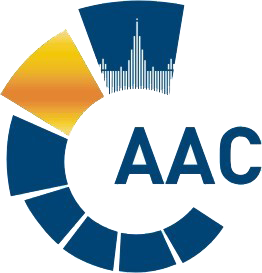 САМОРЕГУЛИРУЕМАЯ ОРГАНИЗАЦИЯ АУДИТОРОВАССОЦИАЦИЯ «СОДРУЖЕСТВО» 
член Международной Федерации Бухгалтеров (IFAC)(ОГРН 1097799010870, ИНН 7729440813, КПП 772901001) 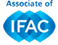 119192, г. Москва, Мичуринский проспект, дом 21, корпус 4. т: +7 (495) 734-22-22, ф: +7 (495) 734-04-22, www.auditor-sro.org, info@auditor-sro.org 